Физика боюнча областтык олимпиаданын 1-экспериментин даярдоо үчүн талаптарУюштуруучулар үчүн көрсөтмөлөр: Диаметри d = 0,15 мм болгон (же башка диаметрдеги) жез же алюминий зымы. Зымдын узундугу 1м-ден 2м-ге чейин болушу керек. Зымдан ар бир катышуучу үчүн окшош кылып эки учунун узундугу 5 см жана 10 см бош болгон, абдан чаташкан (сүрөттө көрсөтүлгөндөй) түрмөктөрдү жасаш керек. Ар бир катышуучу үчүн майда наждак кагазы.  Ар бир катышуучу үчүн тегерек (кыры жок) жана кырдалган карандаштар (каалаган түстө).Массасы белгилүү болгон сызгыч (30 см). Уюштуруучулар ар бир катышуучуга оордугун өлчөп бериш керек.  Ар бир катышуучу үчүн мультиметр.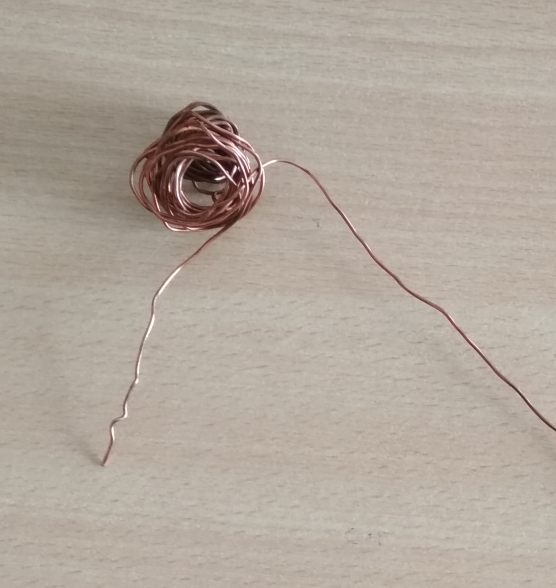 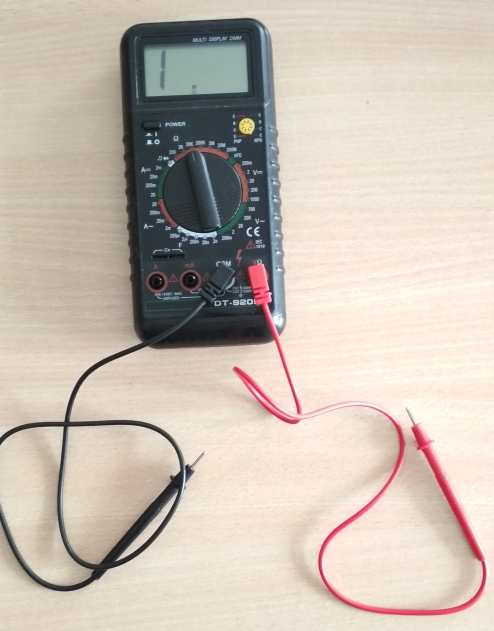 Физика боюнча областтык олимпиаданын 2-экспериментин өткөрүү үчүн билдирме Уюштуруучулар үчүн көрсөтмөлөр:Ар бир катышуучу үчүн параллелепипед же цилиндр формасындагы бордун бөлүгү.Класска 2-3 (бардык катышуучуларга бир нече даана) бордун бөлүктөрүн өлчөш үчүн электрондук же аналитикалык таразалар (теӊ салмактуулуктар). Сызгыч.Бирдей пластик стакандар.Требованиядля подготовки эксперимента областной олимпиады по физике.Указания организаторам:Медная или алюминиевая проволоки диаметром d = 0,15 мм (либо другого диаметра). Длина  проволоки от 1 до 2 м. Из проволоки следует сделать сильно запутанные мотки с двумя свободными концами длинами 5см и 10-15 см ( как показано на рисунке) – одинаковые для каждого участника. Мелкая наждачная бумага для каждого участника.Круглый и граненый карандаши для каждого участника (цвет любой).Линейка известной массы (30 см). Организаторы должны взвесить каждому участнику.Мультиметр каждому участнику.Заявкадля выполнения эксперимента 2 областной олимпиады по физике.Указания организаторам:Кусок мела в форме параллелепипеда или цилиндра для каждого участника.Электронные или аналитические весы (разновески) для взвешивания куска мела (несколько штук для всех) 2-3 на класс.ЛинейкаПластиковые стаканы одинаковые 